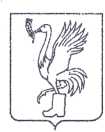 СОВЕТ ДЕПУТАТОВТАЛДОМСКОГО ГОРОДСКОГО ОКРУГА МОСКОВСКОЙ ОБЛАСТИ141900, г. Талдом, пл. К. Маркса, 12                                                          тел. 8-(49620)-6-35-61; т/ф 8-(49620)-3-33-29 Р Е Ш Е Н И Еот __26 октября___  2023 г.                                                            №  99┌                                                              ┐О согласии принять из собственности Московской областив муниципальную собственность движимое имуществоВ соответствии с Федеральным законом от 6 октября 2003 года № 131-ФЗ «Об общих принципах организации местного самоуправления в Российской Федерации», руководствуясь ст. 47 Устава Талдомского городского округа Московской области зарегистрированного в Управлении Министерства юстиции Российской Федерации по Московской области 24.12.2018 года № RU 503650002018001; письмом МБУ УК «УМКД» № 644 от 24.10.2023 г.; рассмотрев обращение главы Талдомского городского округа Московской области № 3067 от 25.10.2023года, Совет депутатов Талдомского городского округа Московской областиРЕШИЛ:1. Согласиться принять в муниципальную собственность Талдомского городского округа и определить в казну движимое имущество – транспортные средства (согласно приложению № 1 к данному решению).2. Контроль исполнения настоящего решения возложить на председателя Совета депутатов Талдомского городского округа  Московской области М.И. Аникеева.Председатель Совета депутатовТалдомского городского округа	        М.И. АникеевГлава Талдомского городского округа                                                                                               Ю.В. КрупенинПриложение №1 к Решению Совета депутатов Талдомского городского округа№ 99 от 26.10.2023 г.Перечень движимого имущества для передачи в муниципальную собственность Талдомского городского округа из собственности Московской области закрепленного на праве оперативного управления за ГБУ «Управление технического надзора капитального ремонта», и переданного в безвозмездное пользование МБУ УК «УМКД»№ппНаименование имуществаГод выпускаЦветКоличествоИдентификационный номерНомер двигателяНомер кузоваКатегория транспортного средстваИнвентарный номерБалансовая стоимость, руб1ГАЗ «GAZelle NEXT»2023белый1Х96А22R33P2904286A27500P0800414A22R22P0188989В200000000000000023653091334,002ANT 1000.01 Мини-погрузчик с бортовым поворотом (в т.ч. щетка дорожная шнекороторный снегоочиститель)2023желтый1ANT-2299214155ОтсутствуетС200000000000000023794278500,00